UNIVERSIDAD NACIONAL DE SAN AGUSTÍN DE AREQUIPAFACULTAD CIENCIAS DE LA EDUCACION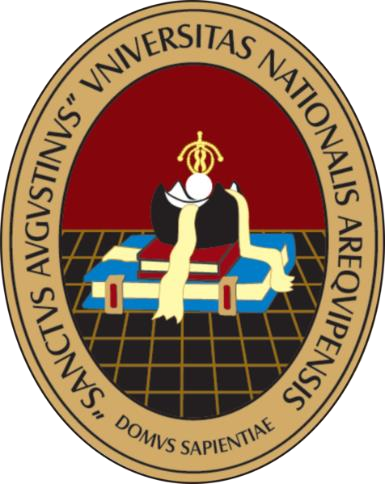 La relación entre el uso de las redes sociales y las habilidades sociales en estudiantes de sexto grado de nivel primario de una institución educativa, Arequipa-2022Tesis presentada por el bachiller:Héctor Fuentes ReyesPara optar el título profesional de licenciada en educación en la especialidad: primariaAsesor:	Dr. Juan Castro RamosAREQUIPA – PERÚ 2023CAPÍTULO I: PLANTEAMIENTO DEL PROBLEMADescripción de la situación problemáticaEs la descripción de una situación o tema de estudio que suponga un problema, asunto o fenómeno educativo a investigar. El “problema de investigación” existe ante un desconocimiento, un vacío de conocimiento, evidencias contrapuestas o un conocimiento no verificado en una situación particular o una determinada población. Establecer un análisis crítico de cadena de los trabajos de investigación relacionados a su tema elegido, no menor de 3 años. Con la finalidad de encontrar los trabajos, las nuevas modalidades de estudio, para que en función de ello determinen los vacíos, aspectos que falta investigar para dar una explicación a los problemas.Formulación del problemaDerivado del acápite anterior, se formulan el problema principal y derivados (o específicos), si correspondieran. Los problemas pueden formularse como preguntas o de manera declarativa.Pregunta generalPreguntas específicas Objetivos de la investigación1.3.1 Objetivo generalSe enuncia con un verbo en infinitivo de mayor jerarquía que los objetivos específicos.1.3.2 Objetivos específicosSe enuncian mínimo tres objetivos específicos relacionados a cada una de sus dimensiones de su variable independiente. Justificación de la investigaciónPara justificar y determinar la importancia de la investigación se recomienda responder implícitamente las siguientes cuestionesConveniencia. ¿Qué tan conveniente es la investigación?; esto es, ¿para qué sirve?Relevancia social.¿Cuál es su trascendencia para la sociedad?, ¿quiénes se beneficiarán con los resultados de la investigación?, ¿de qué modo? En resumen, ¿qué alcance o proyección social tiene?Implicaciones prácticas. ¿Ayudará a resolver algún problema real?, ¿tiene implicaciones trascendentales para una amplia gama de problemas prácticos?Valor teórico. Con la investigación, Con la investigación, ¿se llenará algún vacío de conocimiento?, ¿se podrán generalizar los resultados a principios más amplios?, ¿la información que se obtenga puede servir para revisar, desarrollar o apoyar una teoría?, ¿se podrá conocer en mayor medida el comportamiento de una o de diversas variables o la relación entre ellas?, ¿se ofrece la posibilidad de una exploración fructífera de algún fenómeno o ambiente?, ¿qué se espera saber con los resultados que no se conociera antes?, ¿se pueden sugerir ideas, recomendaciones o hipótesis para futuros estudios?Utilidad metodológica. ¿La investigación puede ayudar a crear un nuevo instrumento para recolectar o analizar datos?, ¿contribuye a la definición de un concepto, variable o relación entre variables?, ¿pueden lograrse con ella mejoras en la forma de experimentar con una o más variables?, ¿sugiere cómo estudiar más adecuadamente una población?Desde luego, es muy difícil que una investigación pueda responder positivamente a todas estas interrogantes; algunas veces sólo cumple un criterio. Evaluación de las deficiencias en el conocimiento del problemaEs también importante que consideremos respecto de nuestro problema de investigación los siguientes cuestionamientos: ¿qué más necesitamos saber del problema?, ¿qué falta de estudiar o abordar?, ¿qué no se ha considerado?, ¿qué se ha olvidado? Las respuestas a estas interrogantes nos ayudarán a saber dónde se encuentra ubicada nuestra investigación en la evolución del estudio del problema y qué nuevas perspectivas podríamos aportar.Viabilidad de la investigaciónPara ello, debemos tomar en cuenta la disponibilidad de recursos financieros, humanos y materiales que determinarán, en última instancia, los alcances de la investigación (Rojas, 2002). Asimismo, resulta indispensable que tengamos acceso al lugar o contexto donde se realizará la investigación. Es decir, tenemos que preguntarnos de manera realista: ¿es posible llevar a cabo esta investigación? y ¿cuánto tiempo tomará realizarla? Dichos cuestionamientos son particularmente importantes cuando se sabe de antemano que se dispondrá de pocos recursos para efectuar la investigación.Se plantean las posibles dificultades que puedan limitar el alcance, el dominio de validez y el cumplimiento de algunos de los objetivos de la investigación, sin afectar su viabilidad (recursos, acceso a la información, tiempo, etc.).CAPÍTULO II: MARCO REFERENCIAL2.1. Marco Contextual      Detallar el contexto donde se desarrollará la investigación2.2. Marco teórico (revisión de la literatura) para explicar este capítulo se sugiere utilizar el método vertebrado por índices o la técnica de mapeo por temas y subtemas.2.2.1. Antecedentes localesSe revisan tesis y artículos científicos a nivel local2.2.2. Antecedentes nacionalesSe revisan tesis y artículos científicos a nivel nacional2.2.3. Antecedentes internacionales Se sugiere revisar artículos de investigación de los últimos 5 años de bases de datos SCOPUS Y Web of Science (en idioma inglés).2.3.  Marco conceptualAclaración de conceptos clave relacionados a sus variables y la relación entre ellas, incluir las dimensiones.2.4. Marco normativoNormas que sirven de sustento al desarrollo de la investigaciónPara la elaboración del marco teórico usted debe realizar la búsqueda de fuentes primarias realizando la búsqueda en base de datos donde se encuentran artículos, libros y tesis. Con la finalidad de detectar y obtener la literatura pertinente al planteamiento del problema, cabe resaltar que tiene que ser analítica y selectiva su revisión de sus variables y/o categorías para poder estructurar el índice de su marco teórico. Para generar esta revisión se recomienda que utilice cualquiera de estas dos técnicas que deben ir incorporadas en la entrega de su proyecto. CAPÍTULO III: HIPÓTESIS  Y VARIABLES DE INVESTIGACIÓNFormulación de hipótesis principal y derivadas (si las hubiera)Se enuncian las hipótesis, las mismas que constituyen una respuesta tentativa al (los) problema (s) de investigación, las cuales, por su alto grado de fundamentación teórica y empírica (demostrado en el Marco Teórico), tienen grandes posibilidades de ser verdaderas.Las hipótesis responden a los problemas y en este sentido pueden ser de diverso tipo: univariadas, bivariadas, multivariadas, y de otros tipos, de acuerdo al criterio de clasificación que se utilice.Variables y/o categoríasSe detallan las variables que intervienen en su investigación.3.31. Operacionalización de variablesAquí insertar la tabla de operativización de variables.  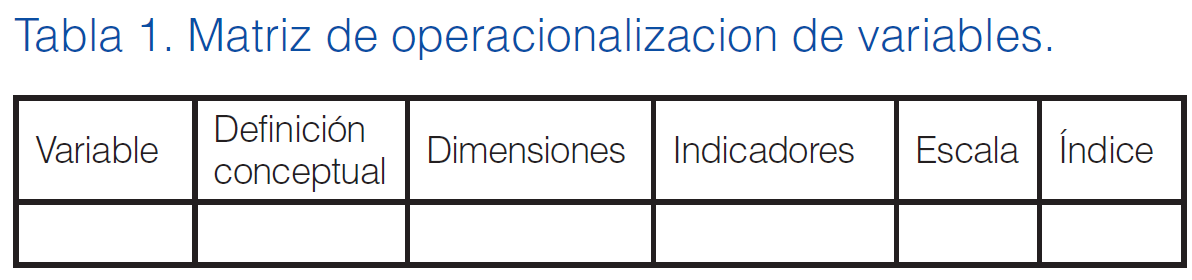 3.3.2. Matriz de consistenciaSe enuncian las variables y en el caso de las que tienen carácter general, se desagregan en los niveles que sea necesario: indicadores o dimensiones e indicadores. Se especifican las técnicas e instrumentos que se utilizarán para la obtención de datos para cada variable empírica (indicador).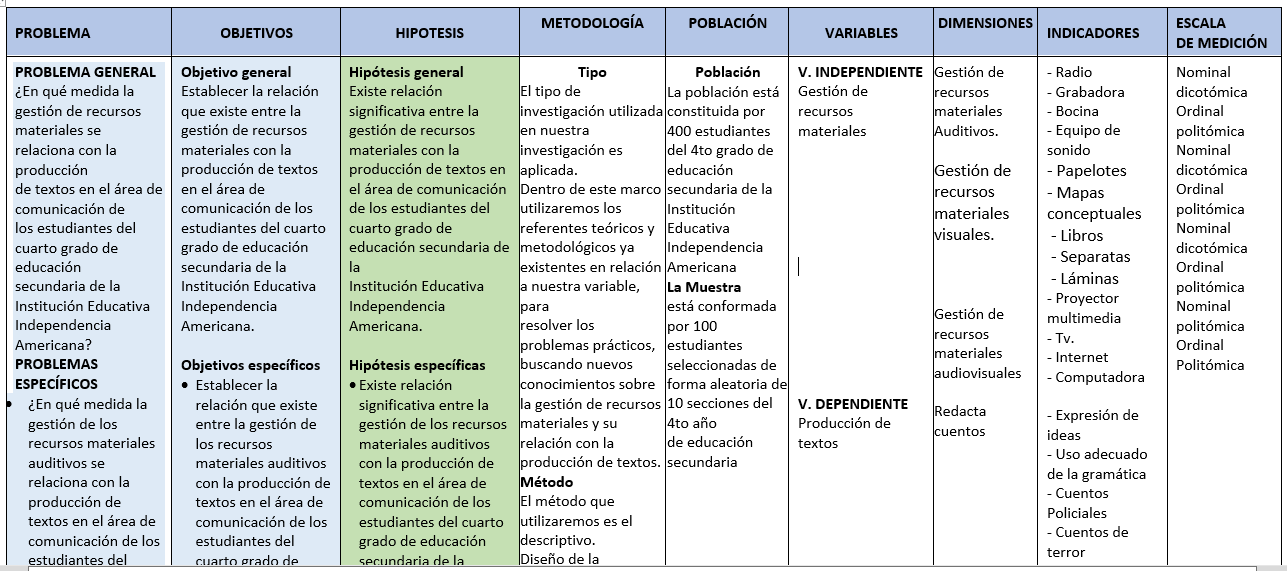 CAPÍTULO IV: METODOLOGÍAEnfoque y tipo de investigaciónSe detalla el enfoque y tipo de investigación que seguirá la investigación en coherencia con sus objetivos de investigación.Diseño metodológicoSe enuncia el tipo de diseño y se explican los procedimientos (etapas o secuencia de operaciones) que se seguirán para obtener la información necesaria y procesarla.Diseño muestralSi es pertinente, se especifica la población de estudio y los procedimientos que se utilizarán para el cálculo del tamaño y selección de la muestra. Cuando sea necesario, se detallan los criterios de inclusión y exclusión.Técnicas de recolección de datosSe describen las técnicas y los instrumentos, que se utilizarán para la obtención de la información, así como los procedimientos de comprobación de su validez y confiabilidad, según corresponda y si fuese necesario. Procedimiento para recolección de datos de datosDetallar el procedimiento de recolección de datos.Técnicas estadísticas para el procesamiento de la informaciónSe describen las técnicas estadísticas que se utilizarán para procesar la información que se obtenga de la aplicación de los instrumentos.Aspectos éticosCada unidad académica establecerá los aspectos que deben plantearse, de acuerdo a las normas nacionales e internacionales sobre la materia.CAPÍTULO V: RESULTADOS Y ANÁLISISPresenta los hallazgos de la investigación de manera clara y organizada, utilizando tablas, gráficos u otros medios apropiados para visualizar los datos recopilados. Se interpreta y analiza los resultados obtenidos en relación con los objetivos de la investigación.CAPÍTULO VI:  DISCUSIÓN DE LOS RESULTADOSSe compara los resultados de la investigación con los hallazgos de otros estudios y se discute las implicaciones teóricas y prácticas de los resultados.CAPÍTULO VII: CONCLUSIONESSe responde directamente al objetivo general de investigación, se resume los hallazgos clave de la investigación, se responde a las preguntas de investigación o valida la hipótesis planteada, y proporciona recomendaciones para investigaciones futuras.REFERENCIAS BIBLIOGRÁFICASLista de todas las fuentes citadas en la tesis, siguiendo un formato de citación APA en su sétima edición, incluir el DOI de cada artículo científico.ANEXOSContiene cualquier material adicional relevante para la tesis, como cuestionarios, entrevistas, gráficos adicionales, entre otros.